PENGARUH MODEL REALISTIC MATHEMATICS EDUCATION (RME) TERHADAP HASIL BELAJAR MATEMATIKA BERBANTUAN MEDIA PEMBELAJARAN VIDEOSCRIBE MATERI PECAHAN DI KELAS IVSDN 11 SAMOSIRSKRIPSITINI NAINGGOLAN191434017ABSTRAKPenelitian ini bertujuan untuk mengkaji pengaruh model realistic mathematics education (RME) terhadap hasil belajar Matematika berbantuan media pembelajaran video scribe materi menyederhanakan pecahan biasa di kelas IV SDN 11 Samosir. Penelitian ini menggunakan desain eksperimen semu (quasi eskperimen). Partisipan yang terlibat dalam penelitian ini adalah siswa kelas IVA dan IVB SDN 11 Samosir yang berjumlah 20 siswa IVA dan 20 siswa IVB. Jumlah peserta sebanyak sebanyak 40 siswa. Secara spesifik siswa IVA dan IVB mempunyai karakteristik kemampuan belajar yang sama dan juga tidak terdapat kelas unggulan di SDN 11 Samosir. Populasi dalam penelitian ini adalah seluruh siswa kelas IVA dan IVB SDN 11 Samosir. Penentuan kelas yang akan dijadikan sampel dalam penelitian ini diambil dari populasi yaitu siswa kelas IVA sebagai kelas eksperimen dan IVB sebagai kelas kontrol. Instrument penelitian yang digunakan dalam penelitian ini adalah: Tes. Teknik analisis data yang digunakan adalah uji prasyarat analisis, tahap pengujian hipotesis, dan pengambilan data hasil jawaban. Berdasarkan hasil penelitian ini yang telah dilakukan maka hasil penelitian yang telah dilakukan maka hasil penelitian berdasarkan uji hipotesis diperoleh thitung 3,353 dan ttabel 0,075 dan sehingga diperoleh thitung > ttabel (3,353 > 0,075) artinya H1 diterima dan Ho ditolak. Jadi, dapat disimpulkan bahwa terdapat pengaruh model Realistic Mathematics Education (RME) terhadap hasil belajar matematika kelas IV SDN 11 Samosir.Kata kunci: RME, Hasil Belajar, Matematika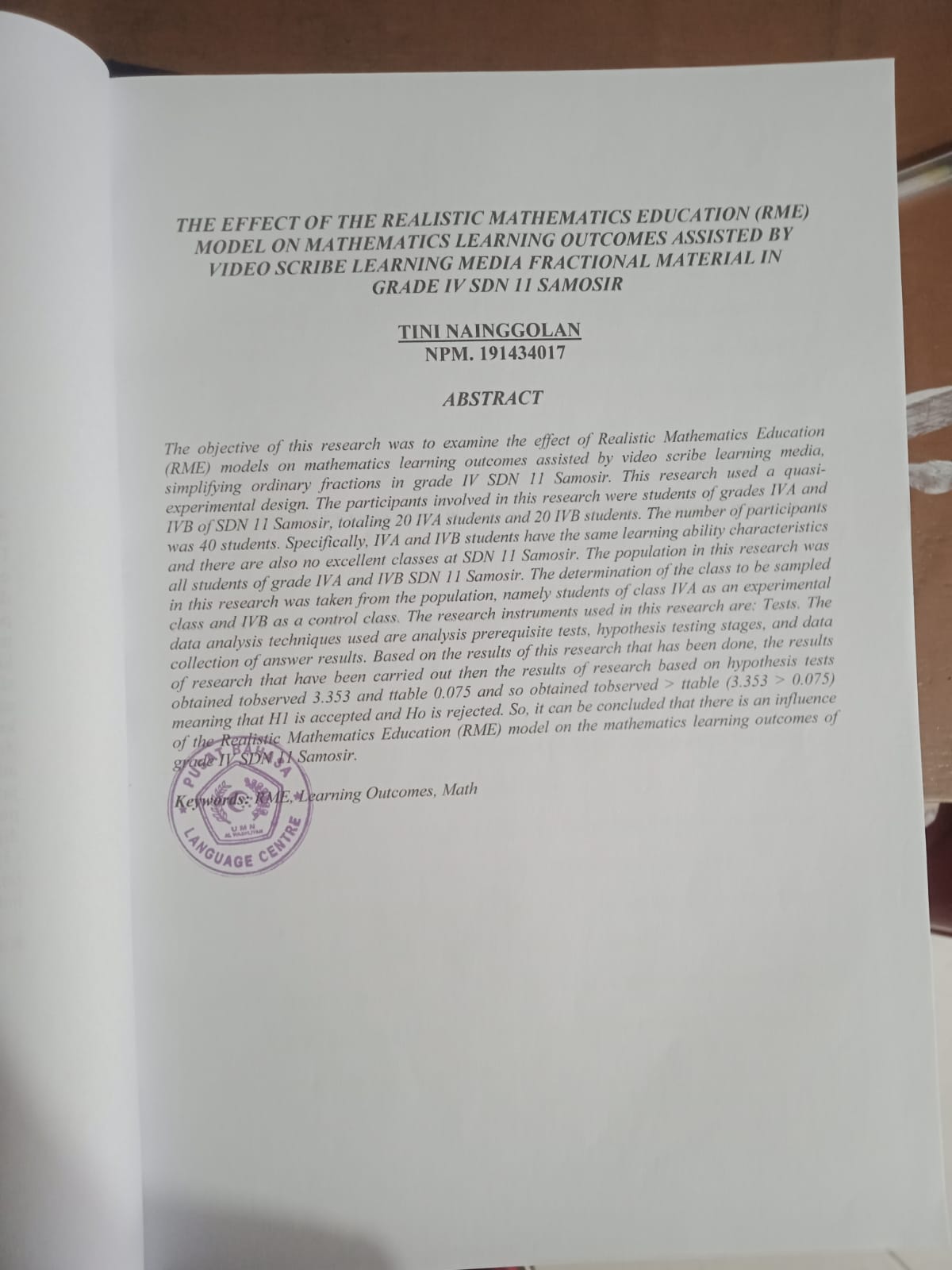 